Муниципальное общеобразовательное  автономное учреждение«Лицей №6» имени З.Г. Серазетдиновой г. ОренбургКонспект урока по географии для 8 класса «Географическое положение России»Учитель географии: Иноземцева Елена АлександровнаПервая квалификационная категорияОренбург 2014Цель:  Изучить географическое положение России и выявить их влияние на природу и хозяйственную деятельность населения. Планируемые результаты:А) предметные –формирование знаний о географическом положении России и его влияние на природу и хозяйственную деятельность населения страны.Б) метапредметные –формирование компетенци в ходе выполнения практической работы по определению местоположения географических объектов на картах.Создать условия для развития универсальных учебных действий:А) Личностных – осознать, что географическое положение  страны- одна из важных особенностей ее развития.Б) Познавательных - поиск и выделение необходимой информации. Структурирование знаний; осознанное и произвольное построение речевого высказывания в устной форме; анализ объектов; выбор оснований и критериев для сравнения.В) Регулятивных – предвосхищение результата и уровня усвоения знаний, его временных характеристик; внесение необходимых корретив в план и способ действий. Осознание качества и уровня усвоения, саморегуляция.Г) Коммуникативных- умение выслушивать  собеседника и общаться на заданную тему       6. Методы: объяснительно-иллюстративный, репродуктивный, частично    поисковый.       7. Средства обучения: мультимедийное сопровождение, учебник, тетрадь, ручка, физическая и политическая карта России, политическая карта мира.Ход урока.Организационный момент2. Актуализация знаний-Учитель: что изучается в курсе физической географии России? (физическая география России изучает природу и природные ресурсы России – страны, имеющей самую большую площадь среди всех государств мира, разнообразные природные условия, богатейшие природные ресурсы.)-Учитель: как, на Ваш взгляд, можно изучить природу России? Назовите два пути изучения.(Первый путь – изучение отдельных компонентов природы: климата, рельефа, почв, вод, растений, животных. Изучение свойств компонента, особенностей изменения во времени и в пространстве на территории России. Каждый компонент природы изучается конкретными специалистами.Второй путь – изучение природных компонентов во взаимосвязи в составе природных комплексов. Анализ взаимосвязей компонентов, т. е комплексное изучение.) Учитель: при помощи каких источников можно добыть  необходимую информацию при изучении данного вопроса? (учебник, карты, справочники, СМИ, интернет и др.)Учитель:  люди каких профессий чаще всего обращаются к такому источнику информации, как карта? (геологи, учителя, путешественники, агрономы, летчики, моряки.) Учитель:- какие способы получения информации о природе используются наукой географией? ( наблюдение со спутников, аэрофотосъемка, автоматические метеонаблюдения, экспедиции.)Учитель: как можно выразить полученные результаты исследования? ( в картах, текстах, графиках, таблицах, фотографиях, кинофильмах.)3. Изучение нового материалаУчитель: давайте вспомним , что такое географическое положение? (адрес какого-либо объекта)Тема нашего сегодняшнего урока так и называется «Географическое положение России» (записывают в тетрадь) Вспомним план характеристики географического положения страны:А) Положение по отношению к экватору.Б) Положение по отношению к нулевому меридиану.В) Положение на материке, части света.Г) Моря и океаны, омывающие страну (морские границы).Д) Страны-соседи. Е) Координаты крайних точек страны (их должно быть четыре, по сторонам горизонтаЖ) Оценка географического положения страны для жизни и хозяйственной деятельности населения.Работа с картами и атласами (беседа)Учитель: Россия – самое большое государство по площади, имеет площадь 17,1 млн.км2  ;     чуть меньше Южной Америки-17,8 млн. км2)- сравните площадь России с площадью материков и крупнейших государств.(Россия – самое крупное государство мира. Её площадь 17,1 млн.км2 , что примерно равно площади Южной Америки- ( 17,8 млн.км2 ). Россия занимает 13 часть площади Евразии, более чем в 2 раза больше Австралии, почти в 2 раза больше по площади Канады, Китая, США). Площадь записывают в тетрадь- Россия расположена на материке Евразия, в двух частях света – Европе и Азии. Вспомните, где проходит условная граница между Европой и Азией? (условная граница проходит по Уральским горам, по 600 в.д. (серебряный меридиан) по реке Эмбе, по Прикаспийской низменности к реке Куме – по Кумо-Манычской впадине, к Азовскому морю – по Керченскому поливу.)-Найдите Северный полярный круг. Сколько градусов данная параллель? (параллель 66,60 с.ш.)- В каком полушарии мы живем? (В северном). Назовите   крайние точки России на севере и юге.Какие широты имеют самая северная и южная точка России? (северная – мыс Челюскин – 770 43’ с.ш., островная – мыс Флигели 81049’ с.ш. крайняя южная точка гора Базардюзю 410 11’ с.ш. на Кавказе)- найдите крайние точки России: мыс Флигели, мыс Челюскин, мыс Дежнева. Остров Ратманова, Гданьский залив (Балтийская коса), гора Базардюзю. Крайние точки и стороны горизонта записывают в тетрадь, создавая таблицуУчитель: с какими странами граничит Россия? (учащиеся находят государственные границы с Норвегией, Финляндией, Эстонией, Латвией, Литвой, Беларусью, Украиной, Польшей. Страны Закавказья – Азербайджан и Грузия. Граница проходит по Главному Водораздельному хребту Кавказских гор. Азиатские соседи – Казахстан, Китай, Монголия; с этими государствами у России самые протяженные границы) А теперь давайте  создадим в тетради таблицу и запишем страны соседи  по отношению к сторонам горизонта- какая область России граничит с Польшей и Литвой? (Калининградская)- Что значит «морская граница»? («морская граница» проходит в 12 милях (22,2 км) от берега.)- определите, с какими странами Россия граничит только по морю. (с Японией в Кунаширском проливе, США в Беринговом проливе.)- что такое «Российский сектор Арктики»? –( часть Северного Ледовитого океана, принадлежащая России от острова Ратманова по меридиану до Северного полюса и от северной точки российско-норвежской границы по меридиану также до северного полюса.)Работа в контурной карте:Отметить государственную границу России.Подписать пограничные государства.Отметить крайние точки, подписать их координаты.Подписать природные рубежи России (остров Ратманова, Кавказ, Прикаспийская низменность, Алтай, проливы: Берингов, Кунаширский, Лаперуза).Подписать моря, омывающие территорию России. Подчеркнуть внутренние моря. Назовите  положительные  и отрицательные черты географического положения России:Положительные черты:А) большая площадь России – это, как правило, означает богатство природными ресурсами;Б) наличие морских границ. Свободный выход в океан.В) расположение большей части страны в умеренных широтах.Отрицательные черты:А) Моря России замерзают на длительный период, что затрудняет судоходство.Б) часть площади России лежит за северным полярным кругом (суровый климат).В) огромная территория требует больших транспортных расходов.Закрепление.Теперь давайте попытаемся ответить на вопросы:- Какова площадь территории России?- Назовите крайнюю северную материковую точку?- С каким государством Россия имеет самую протяженную границу?- Какая часть территории России находиться за северным полярным кругом?- С какими государствами у России только морские границы?- Какое государство-сосед находится к нам ближе всех?- С какими непризнанными государствами граничит Россия?- Сколько морей омывает территорию России?Домашнее задание § 1,2. Найти или сочинить самим стих о России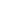 Сторона горизонтаНазвание крайней точкиСеверМ. Челюскин(материковая), м. Флигели (островная)Югг. БазардюзюЗападПесчаная коса Гданьского заливаВостокМ. Дежнева (материковая), о. Ротманова (островная)Стороны горизонтаСтороны горизонтаСтороны горизонтаСтороны горизонтаСеверные соседиЮжные соседиЗападные соседиВосточные соседиМорская границаГрузия, Азербайджан, Казахстан, Монголия, КНДР, КитайНорвегия, Финляндия, Польша, Украина, Белоруссия, Латвия, Литва, ЭстонияЯпония, США